Adenauer Young Leaders ProgramApplication FormData Privacy
Registration for our eventsKAS Philippines allows applicants to register for events by providing their data. During the registration, the data is entered into an online registration form and transmitted to KAS Philippines.The categories of personal data include your master data (such as first name, surname, address, and email address.) The form will also process data such as date of birth, telephone number, and professional affiliation.KAS Philippines shall not disclose applicants' personal information without their prior consent.Please read KAS notes on data protection here: Notes on Data Protection. Personal InformationContact InformationSpecial NeedsLanguage ProficiencyEducational BackgroundCertification and TrainingPlease provide your certification or training. You can prioritize based on its relevance to the program.Membership in OrganizationPlease provide your organizations here. You can prioritize which membership to provide based on its relevance to the program.	Work Experience	Please provide here your work experiences. You can prioritize the most recent work experiences.For the type of organization, please identify whether (1) academe, (2) civil society organization, (3) government, (4) non-government organization, (5) people’s organization, (6) political party, (7) private/for profit organization, and (8) self-employed. If others, please identify them.Program Management ExperienceOther Leadership Program/sReferencesPlease provide two (2) references who can vouch for your application. One (1) should be your superior (may or may not be immediate/direct) in work or a professor in your university, and one (1) should be a personal contact. Upload the recommendation letters in the Google form.Motivation LetterThe letter must answer the following question, "How would you utilize the knowledge, skills, and experiences you will gain from the leadership program to develop your organization, community, or group? Cite how the leadership program will be relevant to your work and how participation can add value to your experience."Please limit your response to two pages.Type your motivation here.DeclarationI declare that all the information provided in this application form is accurate. The AYLP selection committee can reject my application if it contains false information.I agree that the AYLP selection committee will only process the data entered into the application form for AYLP-related activities and will not disclose personal information without obtaining my consent.Full Name: Date Signed: (Applicant’s e-signature over printed name)First Name(Include extension, e.g., Jr., Sr.)Middle NameLast NameDate of Birth(e.g., 01 Jan 1996)AgeCivil Status	 Single Married OthersGender Female Male Prefer not to say OthersPreferred PronounEmail AddressTelephoneNumber(Include local area code)Mobile NumberCurrent AddressPermanent AddressIn case of emergency, please notify:NameIn case of emergency, please notify:RelationshipIn case of emergency, please notify:Contact numberDo you have special needs? Yes NoIf YES, please specify.This is intended to provide the necessary support for applicants who have special needs. In this case, please provide the necessary information if you need special support, e.g., emotional disturbance, hearing impairment, learning disability, medical condition/unseen disability, mobility impairment, orthopaedic impairment, speech impairment, and visual impairment.English LanguageEnglish LanguageEnglish LanguageEnglish LanguageFilipino LanguageFilipino LanguageFilipino LanguageFilipino LanguageVery GoodGoodFairVery GoodGoodFairReadingReadingWritingWritingSpeakingSpeakingLevelSchool/ InstitutionPeriodPeriodDegree Obtained(Diploma, Certificate, Bachelor’s/Master’s/Doctorate Degree, Units Earned, etc.)LevelSchool/ InstitutionFrom(2010)To(2013)Degree Obtained(Diploma, Certificate, Bachelor’s/Master’s/Doctorate Degree, Units Earned, etc.)ElementarySecondaryCollege/ UniversityVocational CourseGraduatePost-GraduateFull Title of Certification/ Training ProgramConducted ByInclusive DatesInclusive DatesFull Title of Certification/ Training ProgramConducted ByFrom(23 May 2010)To(24 May 2013)Name of OrganizationPositionMembership PeriodMembership PeriodName of OrganizationPositionFrom(May 2010)To(May 2013)Name of Organization/CompanyPositionType of Organization*Working PeriodWorking PeriodName of Organization/CompanyPositionType of Organization*From(May 2010)To(May 2013)Program Management Experience Great program management experience With working program management experience
 Limited program management experience No program management experience at allTo allow us to balance fellows with or without experience, we hope to get your self-rating of your program management experience.Are you currently a fellow/participant of a leadership program? Yes NoIf YES, please indicate which leadership program/s you are currently participating and the inclusive dates of the program. NameEmail addressContact NumberPosition and Organization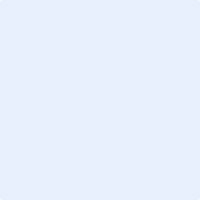 